Health & Wellness Workshop  Topic: Simple Ways Avoid Weight Gain This Holiday Season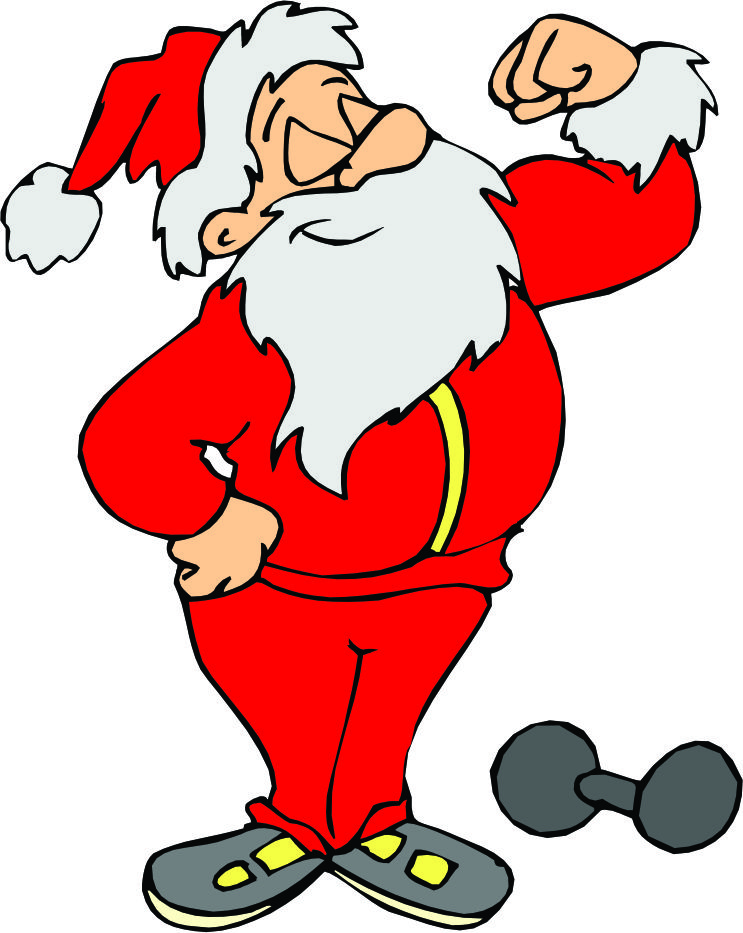 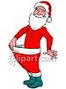     Thursday, November 19th 6:30PM         At Unity by the Shore What you will learn:  When it’s worth the splurgeHow to avoid sugar cravings          Delicious HEALTHY holiday party recipesOn-the-go mini-workout designed for travel, home or at the officeSuggestions for inexpensive, space-saving equipment you can pack in your suitcase for travel   Using positive thoughts to motivate and inspire your workouts  Presented by You First Personal Training Owner, Vicky Farrell  Certified Personal Trainer, Certified Fitness Nutrition Specialist, TRX Certified, Life Coach  $15 Love Offering (All Proceeds will be donated to UBTS)Let’s help feed the hungry… For every HEATHY nonperishable food Item you bring save $1.00 off your love offering.  All food donations will be donated to the local food bankCall 732.610.6486 for more information  